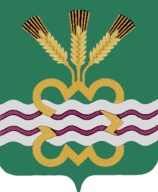  РОССИЙСКАЯ ФЕДЕРАЦИЯСВЕРДЛОВСКАЯ ОБЛАСТЬДУМА КАМЕНСКОГО ГОРОДСКОГО ОКРУГАСЕДЬМОЙ СОЗЫВ Двадцать третье заседаниеР Е Ш Е Н И Е № 23615 июня 2023 годаО внесении изменений в Правила благоустройства    территории муниципального образования «Каменский городской округ», утверждённые Решением Думы Каменского городского округа от 25.10.2018 года № 281 (в редакции от 18.04.2019 № 353, от 19.03.2020 № 449, от 18.08.2022 № 129)	В соответствии с   Федеральным законом от 24.06.1998 № 89-ФЗ «Об отходах производства и потребления», руководствуясь Федеральным законом от 06.10.2003 № 131-ФЗ «Об общих принципах организации местного самоуправления в Российской Федерации», Уставом муниципального образования «Каменский городской округ», Дума Каменского городского округа Р Е Ш И Л А:1. Внести изменения в Правила благоустройства территории муниципального образования «Каменский городской округ», утверждённые Решением Думы Каменского городского округа от 25.10.2018 года № 281 (в редакции от 18.04.2019 № 353, от 19.03.2020 № 449, от 18.08.2022 № 129) (далее – правила благоустройства):1.1. Раздел 18 правил благоустройства дополнить пунктами 18.5., 18.6. следующего содержания:«18.5. Определение границ прилегающих территорий осуществляется путем утверждения представительным органом муниципального образования схемы границ прилегающих территорий в соответствии с порядком, установленным в статье 4 Закона Свердловской области от 14.11.2018 № 140-ОЗ «О порядке определения органами местного самоуправления муниципальных образований, расположенных на территории Свердловской области, границ прилегающих территорий».18.6. Включить в состав правил благоустройства в виде приложений схемы границ прилегающих территорий в населённых пунктах: с. Сосновское, с. Покровское, с. Позариха, с. Новоисетское, с. Колчедан, с. Клевакинское, с. Кисловское, п. Степной, п. Первомайский, п. Новый Быт, п. Мартюш, п. Ленинский, п. Горный, д. Брод, с. Сипавское, с. Травянское, с. Рыбниковское - прилагаются».2. Опубликовать настоящее Решение в газете «Пламя» и разместить в сети Интернет на официальном сайте муниципального образования «Каменский  городской округ» http://kamensk-adm.ru и на официальном сайте Думы муниципального образования «Каменский городской округ» http://kamensk-duma.ru.	3. Контроль исполнения настоящего Решения возложить на постоянный  Комитет Думы Каменского городского округа по социальной политике (А.В. Кузнецов).Председатель ДумыКаменского городского округа						     Г.Т. ЛисицинаГлава Каменского городского округа                                      	     С.А. Белоусов